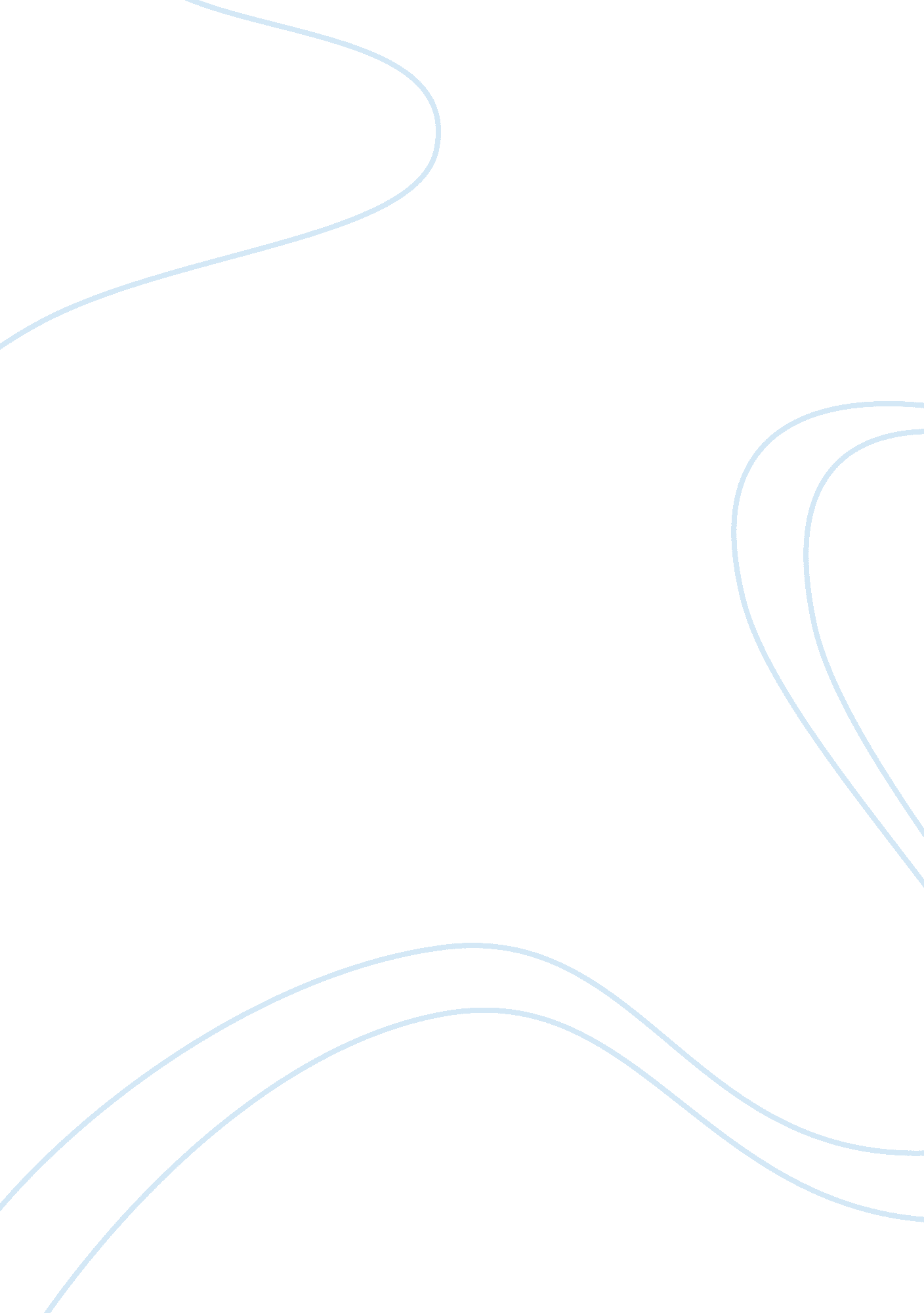 Religion homosexuality -judasimReligion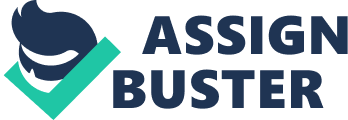 You must not do as they do in Egypt, where you used to live, and you must not do as they do In the land of Canaan, where I am bringing you. Do not follow their practices. Leviticus 18: 22 " Do not have sexual relations with a man as one does with a woman; that Is detestable. Leviticus 2013 " If a man has sexual relations with a man as one does with a woman, both of them have done what is detestable. They are to be put to death; their blood will be on their own heads. Deuteron MOM 6-17 Let them live among you wherever they like and in whatever town they choose. Do not oppress them. No Israelite man or woman is to become a shrine prostitute. 2 Samuel 1: 26 I grieve for you, Jonathan my brother; you were very dear to me. Your love for me was wonderful, more wonderful than that of women. Jewish Ethics Geneses 1 God blessed them and said to them, " Be fruitful and increase in number; fill the earth and subdue it. Rule over the fish in the sea and the birds in the sky and over every living creature that moves on the ground. " Genesis 1: 30 And to all the beasts of the earth and all the birds In the sky and all the creatures hat move along the ground? everything that has the breath of life In It? I give every green plant forfood. And It was so. Genesis MM 8 The Lord God said, " It is not good for the man to be alone. I will make a helper suitable for him. " Do what is right and good in the Lord's sight, so that it may go well with you and you may go in and take over the good land the Lord promised on oath to your ancestors, Mica He has shown you, O mortal, what is good. 0 And what does the Lord require of you? To act Justly and to love mercy and to walk humbly[a] with your God. 